Witajcie PszczółkiOto moje propozycje na dzisiaj:Na początek zapraszam do kart pracy cz.4. s.28. Obejrzyjcie mapę Polski. Wstawcie w brakujące miejsca odpowiednie napisy. Wiem, że niektóre dzieciaczki z pomocą rodzica odczytają napisy. Pozostałym proszę kochani Rodzice pomóżcie.- Przypomnijcie sobie gdzie leży Wisła, nasza najdłuższa rzeka? - Gdzie leży Bałtyk- nasze morze?                - U góry mapy, czy na dole znajdują się góry.Posłuchajcie opowiadania A. Widzowskiej ,,Zakochany w Syrenie”.https://www.youtube.com/watch?v=Sf2g4TWucWk  bajka do słuchania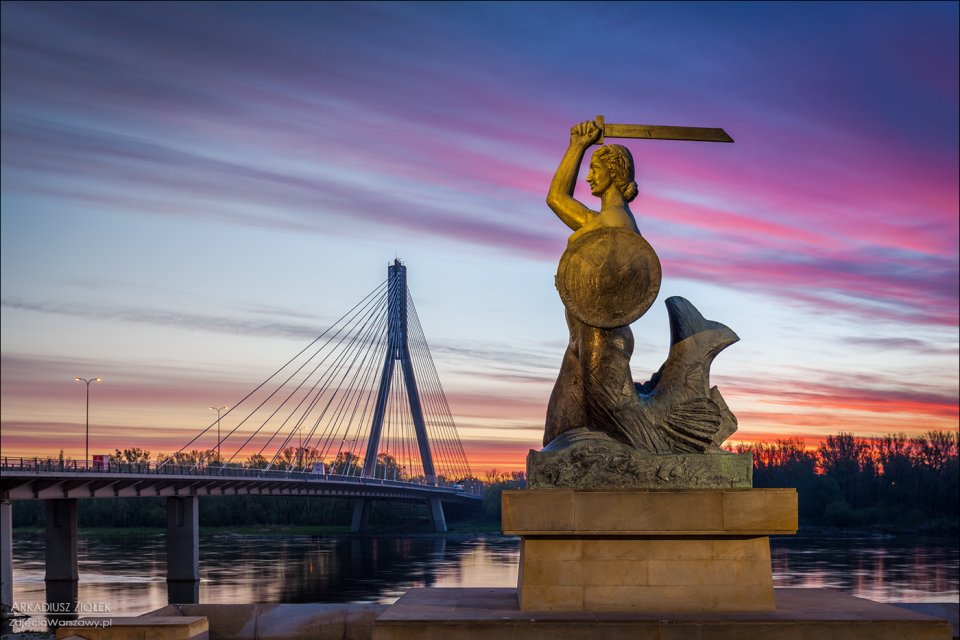 Tak wygląda pomnik Syrenki WarszawskiejAda tych wszystkich wiadomości o Syrenie dowiedziała się w przedszkolu. Wy teraz musicie być z Rodzicami. Ale miejmy nadzieję, że to się niedługo zmieni i będziemy znów razem w przedszkolu.Kolejne zadanie to rysowanie Syrenki po śladzie- karta pracy cz. 4, s.29Jeśli ktoś wykonał to zadanie wcześniej, to proponuje rysunek niżej. Pamiętajcie, by robić pracę starannie i się nie spieszyć.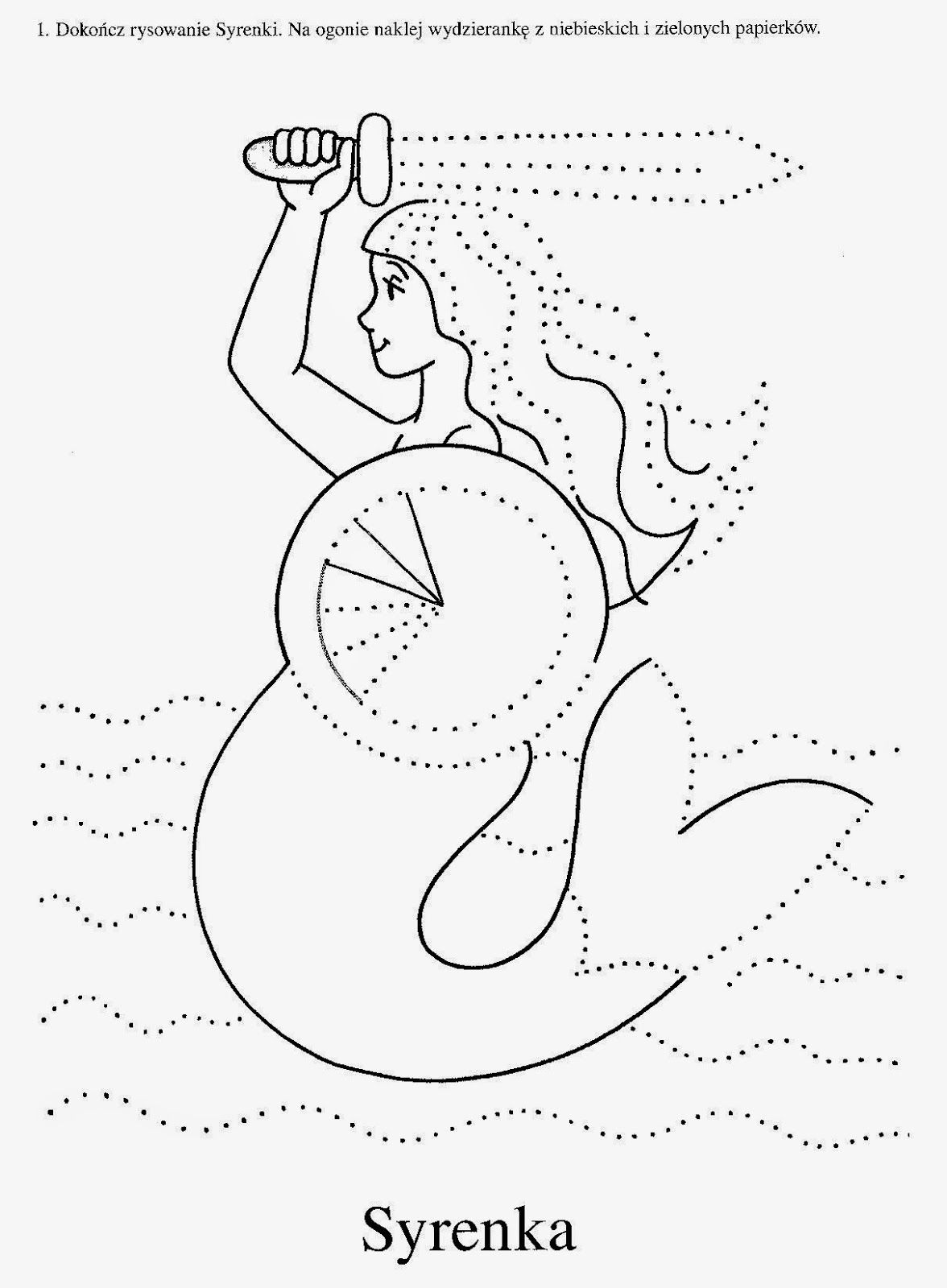 Skoro poznaliście Syrenkę, wiecie, że to herb Warszawy,  posłuchajcie o niej piosenkę:https://www.youtube.com/watch?v=c-id729zpjsProponuję Wam taniec ludowy Miotlarz. Pochodzi  on ze Śląska. Spójrzcie na mapę Polski, gdzie leży Śląsk?             https://www.youtube.com/watch?v=x5FhhXqJSdE- Miotlarz Tańce Śląskie Na koniec legenda o Warsie i Sawie. Jeśli z uwagą obejrzycie, to dowiecie się skąd wzięła się nazwa naszej stolicy Warszawa?       https://www.youtube.com/watch?v=2X9THxfuGRs W nagrodę proponuję Quiz o Warszawie. To fajna gra, oczywiście dla chętnych dzieci.https://wordwall.net/resource/1810070/przedszkole/wars-i-sawa-historyjka-obrazkowaŻyczę Wam dużo wrażeń podczas nauki i zabawy. Pozdrawiam i przypominam o zabawach na powietrzu. Trzeba dotlenić mózg , by lepiej pracował, no i oczywiście pić wodę. Ludwika Kruk